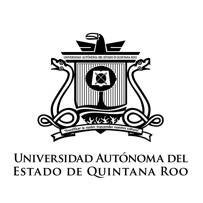 Cozumel,	de	de  	Solicitud de registro de asesor(a) integrante de comité de tesisPor este medio me dirijo al Comité Académico de la Maestría en Gestión Sustentable del Turismo, para comunicar que acepto participar y asesorar el tema de tesis cuyo título y tesista presento a continuación:Nombre del tesista:  	 Tema de la tesis:  	   Título tentativo de la tesis:Sin otro particular, aprovecho la oportunidad para saludarlos atentamente.Nombre y firma del(la) asesor(a)	Vo. Bo. Director(a) de tesisEmail del asesor:Adjunto título del grado de posgrado y resumen curricular (sólo es requisito para asesores que no son PTC de UAEQROO).Versión: Mayo 21, 2020	Código: DDS-001/FO-010Documento impreso o electrónico que no se consulte directamente en el portal SIGC (http://sigc.uqroo.mx/) se considera COPIA NO CONTROLADA